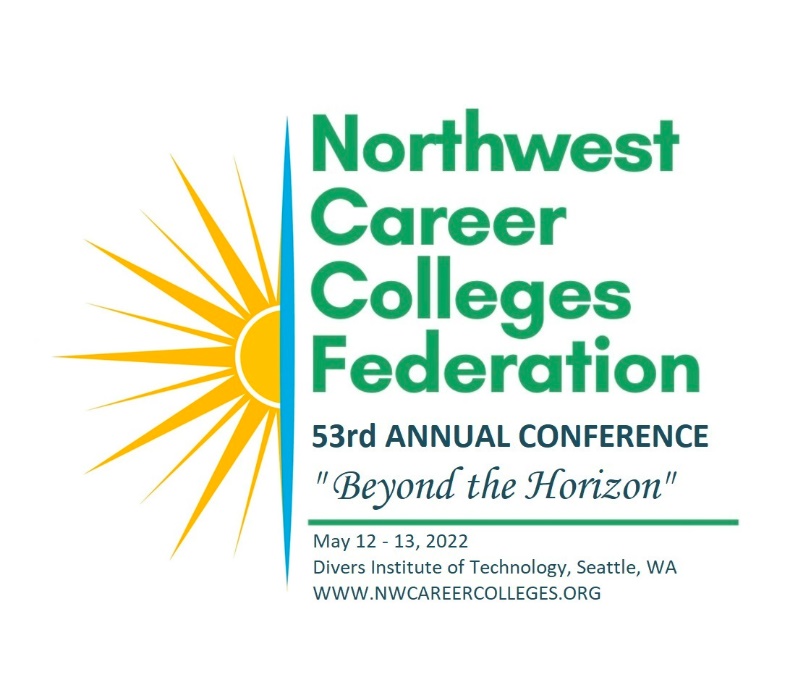 WE LOOK FORWARD TO SEEING YOU THERE!This is the only conference designed specifically for the Washington, Oregon, and Idaho private postsecondary education Community.REGISTRATION FORM: Register below or visit www.nwcareercolleges.org for more conference information.Attach additional names.Name______________________________________________________________ School__________________________________ Email_________________________________________________________Address_____________________________________________City________________________________State__________Zip_____________Phone__________________________________Registration: Single Day Registration: $89.00 (non-member $99.00) Two Day Registration: $149.00 (non-member $169.00) State Agency: $129.00 Bundle (up to 6 people single campus) $759.00PAYMENT INFORMATION Completed form must accompany payment information: Number of Registrations: ______   TOTAL DUE: $_________    □ Check Enclosed (see address below)Please Charge My Credit Card for the Amount Above:Card Number: _____________________________________________Name on Card: ____________________________________________  Exp Date:_______CancellationCancellation by the attendee after May 1, 2022, obligates the attendee to full payment of registration. No refunds will be made after this date. If written cancellation on or prior to May 1, 2022, a refund minus a 20% administration fee will be issued. The safety of our guests is a priority. We reserve the right to implement safety protocols and will follow COVID-19 guidelines. RETURN FORM TO:Northwest Career Colleges Federation                          700 Sleater Kinney Rd SE STE B369                                  Lacey, WA  98516 Scan and email: maryann@nwcareercolleges.org Questions or Register by phone? 360-259-1313	